Práctica Y Modelos Educativos No Convencionales de “En Orden El Desorden” En El Municipio De Tala Jalisco México. Estudio de caso.
Practice and Non-Conventional Educational Models of "In Order Disorder" in the Municipality of Tala Jalisco Mexico. Case study.
Adriana Del Carmen Rodríguez Guardado
Universidad de Guadalajara
adrianarg@profesores.valles.udg.mxResumenEste proyecto salió de una lluvia de ideas en la materia de ambiente y desarrollo, para ponen en practica algunos de los temas vistos en la licenciatura en administración de empresas, así mismo como el seguimiento de los procesos enseñanza aprendizaje de los alumnos. Lo cual nos ponemos de acuerdos, implementando el plan el proyecto y el programa a desarrollar dentro del proyecto a trabajar con niños de educación primaria, en el municipio donde decidimos realizado  después de una visita de observación es que en sus calles está sucio y basura por todos lados, el reto fue iniciar una conciencia ambiental sobre el no tirar basura y sepárala. La metodología utilizada se realiza mediante  dinámicas Lúdicas, en la escuela primaria “Adolfo López Mateos” Nº 490 turno vespertino en la ciudad de Tala, Jalisco. Con una población de 363 alumnos 12 maestros y 15 aulas. Recorriendo el sustento teórico conceptual  el hablar educación ambiental, modelos no convencionales, lo me menciona Bifani (1999), Conesa (2003), Quiroga (2001), Nieto Caraveo, Luz María y Mariana Buendía Oliva (2008).Obteniendo resultados positivos con ingresos de 5,000 en un periodo de 4 meses con la venta de plásticos, papel y vidrio y manteniendo limpia la escuela y sus alrededores. Meta cumplida y expectativas de reproducir el modelo a otras escuelas y otros municipio, concluyendo la educación cuando es manera lúdica se concientiza y se trabaja en favor del medio ambiente, Recomendaciones: continuar evaluando la escuela y el seguimiento a los estudiantes en etapas posteriores para comprobar si las bases de la educación ambiental está presente en las siguientes etapas de la vida de los posibles profesionistas o padres de familia en un futuro con bases sólidas en el cuidado del medio ambiente. Bibliografía Consultada. Anderson, C. W. The role of education in the academic disciplines in teacher education 1998. Prentice Hall. CONESA Fernández-Vítora Vicente. (2003). Guía metodológica para la Evaluación del Impacto Ambiental. Ediciones Mundi-Prensa. Madrid. España.Palabras claves: Modelos no Convencionales en Educación Ambiental, Separación de Basura y Cuidado del Medio Ambiente.AbstractThis project came out of a brainstorming in the field of environment and development, to put into practice some of the topics covered in the bachelor's degree in business administration, also like teaching monitoring student learning processes. Which we wear agreements, implementing the plan the project and the program to be developed within the project to work with primary school children in the municipality where decided conducted after an observation is that the streets are dirty and trash everywhere, the challenge was to start an environmental awareness about littering and separate it.The methodology used is made by Ludic dynamics in elementary school "Adolfo Lopez Mateos" afternoon shift No. 490 in the city of Tala, Jalisco. With a population of 363 students 12 teachers and 15 classrooms. Walking the conceptual theoretical support environmental education speaking, unconventional models, as I mentioned Bifani (1999), Conesa (2003), Quiroga (2001), Nieto Caraveo, Luz Maria and Mariana Oliva Buendia (2008).Positive results with revenue of 5,000 over a period of 4 months with the sale of plastic, paper and glass and keeping clean the school and its surroundings. Target met and expectations replicate the model to other schools and other municipality, concluding education when playful way raises awareness and works for the environment, Recommendations: continue evaluating the school and monitoring students in later to check if the foundations of environmental education is present in the following stages of life of possible professionals or parents in the future with a solid foundation in caring for the environment. Consulted Bibliography. Anderson, C. W. The role of education in the academic disciplines in teacher education 1998. Prentice Hall. Vicente Fernandez-Vitora CONESA. (2003). Methodological Guide for the Environmental Impact Assessment. Oxford University Press. Madrid. Spain.Key words: unconventional models in environmental education, waste separation and environmental care.Fecha Recepción: Junio 2016     Fecha Aceptación: Diciembre 2016
IntroducciónEn este estudio de caso, iniciamos aplicando lo aprendido en el trascurso de la carrera de administración de empresa con alumnos y en una materia que es de desarrollo sustentable, en donde la problemática a solucionar es solamente en la escuela realizan alguna de las acciones para cuidar el medio ambiente, o alguna labor en favor del cómo recoger basura, o decirle a otro que lo haga. de Se diseña y se crea  la parte administrativa Como es la misión visión y la parte del plan estratégico para realizar cada una de las actividades, así mismo poner en práctica cada uno de los temas abordados con los alumnos de la licenciatura del Centro  Universitario de los Valles. Para ello iniciamos creando la misión visión el plan del proyecto a realizar. Misión. Crear conciencia ambiental en los niños para generar una nueva cultura de vida en las próximas generaciones.  Visión. Que se aplique a nivel Regional en todas las áreas: educativa, empresarial, social, cultural, etc.  Políticas Interna: No emplear fines de lucro hacía el proyecto de ninguna índole.Mantener responsabilidad, seriedad y confiabilidad. Externas: Cumplir con el objetivo sin intervención alguna. Como prioridad fundamental cuidar y preservar el Medio Ambiente tanto interno como externo. Que todas las instituciones Educativas conozcan la importancia de cuidar y conservar una ciudad limpia. Realiza, realizamos una lluvia de ideas sobre el que hacer como llamarle y donde iniciar este estudio de caso, se sometió a votación para elegir el nombre lo cual se decide llamarlo  “EN ORDEN EL DESORDEN” que  está dirigido a niños de educación primaria, se pretende formar en ellos el hábito de cuidar su mediante ambiente, así como enseñarles el reciclaje de basura y con ello mejorar el lugar o área donde se desenvuelven, llámese casa, escuela, trabajo, etc. La naturaleza del estudio de caso es de tipo  educación -ambiental, puesto que se va a despertar consciencia a los niños sobre cuidar y mejorar el medio ambiente, así mismo el cómo trasmitir y llevar la cultura ambiental a sus casas y con quien conviven.Por qué se quiere hacer, para  despertar en niños y adultos el hábito de cuidar y preservar el medio ambiente, para generar una nueva cultura de limpieza en nuestra casa, escuela, trabajo y planeta, etc. Es por ello que nos dimos a la tarea de implementar estrategias que despierten en los niños esa inquietud por medio de juegos dinámicas y dibujos animados, con la única finalidad de fomentar en ellos el reciclaje, a muy temprana edad, una vez que los infantes comprendan la importancia de saber por qué debemos depositar la basura en su lugar, el reciclaje y lo primordial el reparamiento de basura y los beneficios que se obtienen a su alrededor por consiguiente serán los impulsores de un futuro cambio ambiental el cual tendrá beneficios a corto y largo plazo el objetivo principal es que se ponga en práctica a lo largo de su vida para que el día de mañana se obtengan resultados favorables en su hogar, trabajo y profesión. Es lamentable que en la actualidad no se tome en cuenta en todo los ámbitos, como son político, social, y cultural. Y se trate esta problemática a la ligera como un simple juego, es por esta razón que vamos a jugar a ordenar el desorden, en conclusión se le hará saber al niño sus beneficios y consecuencias que ocasionan el tirar la basura en cualquier lugar. Que buscamos con ello el despertar en los niños el hábito de cuidar el medio ambiente, así mismo el crear una conciencia y hábitos de limpieza, el cómo cuidar el medio ambiente y el lugar en donde vivimos y nos desarrollamos.ObjetivosTratar que por medio de conferencias infantiles la conciencia y el cuidado del medio ambiente: como: el ¿por qué cuidar nuestro medio ambiente? Aprender a Reciclar, juguemos a ordenar el desorden, etc.,  así como Dinámicas Grupales para motivar a los alumnos al mismo, y concursos.Metas.A corto plazo: aplicarlo a la escuela.Lograr que el 100% de los alumnos, separen basura en sus casas, y en la escuela se inicie, se logre tener ingresos con lo que se separa y se venda.Largo mediano plazo: a todas las escuelas del municipio.Largo plazo en las escuelas de la región valles (que comprende 20 municipios)Localización física y su Cobertura.Se comenzará como prueba piloto en la escuela primaria “Adolfo López Mateos” Nº 490 turno vespertino en la ciudad de Tala, Jalisco, se pretende que este proyecto llegue a todas las escuelas de la región valles.En la localidad hay 15719 hombres y 16461 mujeres. La relación mujeres/hombres es de 1,047. El ratio de fecundidad de la población femenina es de 2.71 hijos por mujer. El porcentaje de analfabetismo entre los adultos es del 4,91% (4,76% en los hombres y 5,04% en las mujeres) y el grado de escolaridad es de 7.46 (7.58 en hombres y 7.35 en mujeres).En Tala el 0,16% de los adultos habla alguna lengua indígena. En la localidad se encuentran 7753 viviendas, de las cuales el 3,99% disponen de una computadora.Situación: El municipio de Tala se localiza al centro poniente del estado de Jalisco, en las coordenadas 20° 29’ 00’’ de latitud norte y 103° 29’ 30’’ de longitud oeste, a una altura de 1,320 metros sobre el nivel del mar.Delimitación: Limita al norte con Zapopan, Amatitlán y El Arenal, al sur con Acatlán de Juárez, Villa Corona y San Martín Hidalgo, al oriente con Zapopan y Tlajomulco de Zúñiga y al poniente con Teuchitlán.1Extensión: 389.24 km2Datos FísicosRelieveGeología: los plegamientos que se encuentran en este municipio son derivaciones del sistema montañoso conocido como Sierra Madre Occidental.Topografía: gran parte del municipio presenta alturas inferiores a 1500 msnm, aunque las zonas comprendidas entre 1500 y 1700 metros son pequeñas y aisladas, tienen una pendiente aceptable desde el punto de vista agrícola. En las zonas con altura superiores a 1700 metros, se ubican las elevaciones más importantes, como los cerros de Las Garzas, San Miguel y Las Planillas con alturas de 1780, 2090 y 2220 metros respectivamente. Existen algunas otras elevaciones de poca importancia diseminadas en todo el municipio, tales como los cerros de Novillero (1670 m); Las Latillas (1570 m); del Potrero (1615 m); Barrigón (1718 m) y Montenegro (1760 m); entre otros. Es importante mencionar que la porción centro oeste del municipio es un gran valle.Clima: El clima es semiseco con invierno y primavera secos, y semicálido sin estación invernal definida. La temperatura media anual es de 20 °C, y tiene una precipitación media anual de 1065 mm con régimen de lluvia en los meses de mayo a agosto. Los vientos dominantes son de dirección noroeste. El promedio de días con heladas al año es de 6.Hidrografía: En el municipio existen los ríos: El Salado y Cuisillos; y los arroyos: El Carrizo, Gamboa, El Zarco, Seco, Las Animas, Ahuisculco, Mezquite Gacho, Vadillo, Calderones, El Ahuijote, Melchor, El Sixto, La Villita, Los Lobos y La Tabaquera. Cuenta con 3 manantiales termales: San Isidro, Volcanes y Mazatepec. Y existen las presas de Elizondo, San Juan de los Arcos, Agua Prieta, San Simón, Parte de Hurtado y, la Laguna Colorada, La presa de la Vega.Sus recursos hidrológicos son proporcionados por los ríos: El Salado y Cuisillos; por los arroyos de caudal permanente: Las Animas, El Texcalame, Prieto, San Antonio y Seco, además por los arroyos de temporal como: Zarco, La Villita, Agua Caliente, Ahuislulco y La Boquilla; tiene también dos manantiales termales: San Isidro y San Antonio Mazatepec. Además se localizan las presas Elizondo y parte de la presa Hurtado, las de San Simón y Agua Prieta.Suelos: Los suelos dominantes pertenecen al tipo Regosol eútrico y Feozem háplico, y como suelo asociados se encuentra el Vertisol pélico.Recursos Naturales: La riqueza natural con que cuenta el municipio está representada por 5,029 hectáreas de bosque donde predominan especies de pino, encino, tabachín, mezquite, eucalipto y frutales, principalmente. Sus recursos minerales son yacimientos de ópalo, cuarzo, balastre, perlita y sílice.Uso del Suelo: La mayor parte del suelo tiene un uso agrícola. La tenencia de la tierra es proporcional entre la propiedad ejidal y la pequeña propiedad.Flora y Fauna:Vegetación: En la flora existen especies como: pino, encino, tabachín, higuera, pinabete, huizache, palo dulce, mezquite, guamúchil, eucalipto, aguacate, guayaba y nogal.Fauna: En la fauna se dan especies como: conejo, ardilla, tlacuache, coyote y venado. Estado del arteAl hablar de educación ambiental y modelos educativos no convencionales, no es fácil, es por eso que tratemos de mencionar y relacionar en que consiste, como aplicarlo, considerando que los niños son muy vulnerables y los conducimos con  un modelo tradicional como se da la práctica educativa en una comunidad primaria en donde el contexto juega un papel primordial, por tal motivo cuando se inicia con las dinámicas lúdicas de juego, rompe con los esquemas y las acciones encaminadas a un fin trasformar y reproducir prácticas para toda la vida del ser humano,  es por eso que el juego aplicado a acciones del cuidado del medio ambiente y los recursos naturales, en donde se retorna los valores , la ética, el sentido común, No existe un medio ambiente natural independiente del hombre: la naturaleza sufre siempre su acción transformadora y a su vez lo afecta y determina en un proceso dialéctico de acciones e interacciones”, Pág. 31(Bifani 1999). Lo cual nos lleva a ser memoria en la Declaración emitida por la Conferencia de las Naciones Unidas sobre el Medio Ambiente Humano llevada a cabo en Estocolmo, Suecia del 5 al 16 de junio de 1972 y a donde asistieron 113 países; se consideraba la importancia y la preocupación por el medio ambiente con la subyacente importancia del desarrollo económico, particularmente del tercer mundo. Que no es lo mismo estar de acuerdo con esa idea de manera conceptual a lograr aplicaciones a niveles prácticos considerando que las decisiones tomadas conciernen al desarrollo, motivo por él se debe ir a la par con cada una acciones ya sea de forma económica, de valores y de responsabilidad, con los seres humanos y el entorno. Es por ello que la evaluación medioambiental como una herramienta necesaria para paliar efectos forzados por situaciones de: Carencia de sincronización entre crecimiento poblacional, de infraestructura y de servicios básicos. Crecimiento en la demanda de espacios y servicios. Degradación progresiva del medio natural: por contaminación y mala gestión de recursos. Ruptura del equilibrio ecológico y de cadenas eutróficas (alimenticias). Perturbaciones ocasionadas por desechos o residuos de carácter urbano e industrial. Y finalmente por la mala gestión del patrimonio histórico cultural. El modelo académico de centro universitario que es diferente a todo la red universitaria ya que asiste en un proceso de formación continua basado en modelos no convencionales, en modalidades abiertas y/o distancia o mixtas, nos muestra una perspectiva distinta en el ámbito educativo, se requiere no sólo de un cambio en los términos o estructuras, sino también de actores diferentes.  La Universidad  de Guadalajara parte de la concepción de la persona como agente de su propio desarrollo, dado que su principal intención es promover el aprendizaje autogestión y en colaboración, en donde  “las tecnologías, son útiles para propiciar la comunicación entre más personas, para aprender, establecer mejores relaciones educativas y lograr cada vez mejores condiciones de vida, de mejores relaciones humanas”. Es por ello que el modelo de CUValles, como  las modalidades no convencionales está centrado en el aprendizaje integral autogestivo sustentado en la relación tutor-estudiante y en la intervención pedagógica y didáctica del docente. Estos le dan el carácter al modelo pedagógico de formación integral, proporcionándole una estructura operativa básica en la generación de programas académicos, a través de estrategias acordes a las áreas del conocimiento y a las necesidades de aprendizaje de la sociedad,  apoyado en las tecnologías en la medición de la evaluación de los procesos enseñanza-aprendizaje, dando como consecuencia acciones que modifiquen o cuiden el medio ambiente.Es interesante iniciar la vinculación de conceptos y modelos educativo con tecnologías aplicadas en el proceso enseñanza-aprendizaje, plataformas educativas (Moodle) procesos de evaluación y seguimiento con acciones para la vida como es el caso de la materia ambiente y desarrollo con alumnos de cuarto ciclo en la licenciatura administración con un seguimiento de 3 semestres para cuantificar y evaluar si estos conceptos tiene la relación planteada es por ello que también hacemos hincapié en que “La Universidad de Guadalajara, ligada al proceso de cambio y de movilización de la educación superior, se ha propuesto implementar las modalidades de educación a distancia, mixtas, ofreciendo así opciones flexibles que fomenten la formación para el autodidactismos y la autogestión que permitan responder a los requerimientos sociales del momento con una actitud de apertura en los ámbitos académicos y administrativos”. Si bien consideramos a la base del aprendizaje de la educación, aprendizaje  sería el resultado de una formación formal, por lo tanto la concepción educativa no convencional es parte de las ideas pedagógicas en donde la autogestión y la Proactividad van acompañadas del trabajo academizo que emiten las instituciones, por lo tanto es importante motivar el procesos de constructivismo interno para realizar actividades aprendidas y realizarla en la práctica diaria. El aprendizaje es la capacidad de resolución de problemas  mediante prueba y error implica racionalidad de elementos aparentemente inconexos. Este principio también incluye la consideración del individuo como totalidad en su proceso de aprender, y la influencia de sus motivaciones, emociones e historia de vida, entre otros.  Metodología En este apartado fue una metodología lúdica y organizativa, con propuestas y compromisos vasado en fechas estratégicas, para el cumplimento de los objetivos planteados, en donde siempre se remplaneaban, por lo cual sintetizamos en estos; Cuadro  No.1. “Cronograma de Actividades”Fuente propia
Cuadro. No.2. DETERMINACION DE LOS PLAZOS O CALENDARIO DE ACTIVIDADES.Fuente propia  Cuadro No. 3. RECURSOS NECESARIOS (HUMANO, MATERIALES, TECNICOS Y FINANCIEROS). Fuente propia.Los recursos Utilizados:RECURSO HUMANO.1 Coordinador.1 Ponente.3 Ayudante.1 Suplente.PAPELERÍA.500 Hojas (1 paquete).4 Pintarrones.4 Carpetas.4 Lápices.5 Lápices de Color.4 Borradores.4 Sacapuntas.10 Cartulinas blancas.10 Cartulinas de color.4 Lapiceras de color.VIÁTICOS.Trasporte (pasaje)Alimentos.INSUMOS DE TRABAJO.5 Cestos de basura.1 Caja de bolsas (color).1 Pintura (spray).2 Brochas.1 Litro Tinner.EQUIPO DE CÓMPUTO.1 Laptop.1 Proyector.Metodología a realizarDinámicas a realizar: Se nombrará a un grupo modelo,  se  forman equipo en el grupo principal de tercero en donde los equipos  de 8  integrantes, lo cuales ellos llevaran la   bitácora que formulará dicho equipo para que se encargue de pasar por cada una de las aulas y durante una semana revisar la limpieza de los mismos y el grupo que durante la semana acumule más basura será merecedor a una sanción económica y por el contrario el grupo que tenga limpia su aula será merecedor de dicho premio. Reciclar papel, plástico, vidrio y venderlo en cantidad a recicladoras donde te den un valor económico y se pueda emplear en cosas productivas para la escuela, o aula de clases. (se puede emplear por aula o competencia entre escuelas).Resultados: Análisis de los resultados son de manera cualitativa y cuantitativa por los recursos obtenidos, en función de la limpieza y la separación por medio de la pesada de los envases y el dinero obtenido en los grupos, la competencia entre los grados de sexto y quinto fueron mayores ya que se anunciaban los ganadores los lunes después de los actos cívicos. 363 alumnos  inscriptos solo 290 asisten, el resto son irregulares,  los maestros 12 solo 10 tienen grupos 2 están comisados a otras funciones no especificadas, por lo respecta a las aulas solo están habilitadas.Se continuo el proceso de las bitácoras durante los 4 meses, los días lunes, miércoles y viernes, para el seguimiento y observaciones del comportamiento de los alumnos y la directora menciono que los 2 días que no asistían los chicos de la licenciatura, algunos hacían tiradero de basura fuera de los botes y no separaban, el primer mes el segundo fue menos el tercero ninguno y el curto mes todo en orden. De acuerdo a las bitácoras y al pesado se obtuvieron ingresos de 5,345.00 en los 4 meses con la venta de plástico y envases de refresco, vidrios que en ocasiones traían de sus casas, así como de papel y cartón de cooperativa de la escuela y cartulinas utilizados por otros profesores. El dinero Obtenido fue para reparación de la escuela y pintura para los salones. Respecto a la conducta a los procesos enseñanza aprendizaje se aplicó un cuestionario a los niños, con preguntas de cuantas veces habías aplicado lo aprendido y con quien lo ponían en práctica, el 95% de los encuestados menciono que lo hacían siempre y cuando veían personas que tiraban basura en la calle y les tenían que recordar a su familiares que colocaron en sus lugar donde van y de manera separada. El 5% no se acordaban, pero no la tiraban en cualquier parte solo en donde había recipientes  para la basura. La forma de evaluar fue cualitativamente y cuantitativamente, respecto a la encuesta realizada a los alumnos que se les dio la capacitación.Conclusiones: En esta propuesta  se plantearon objetivos y metas en donde las estrategias fueron tejiéndose con propósito claros y precisos en donde el  involucrar alumnos de la licenciatura en Administración (6 integrantes alumnos de la materia de Desarrollo Sustentable, la oportunidad de trabajar con alumnos en la escuela primaria la imaginación, la creatividad, el dejar conocimientos de manera lúdica en su entorno, generaron resultados positivos en los momentos medidos de manera cualitativa. Comprometida y responsable para continuar la labor de trasmitir valores e información sobre los cuidados del medio ambiente en chicos de tercer grado de primariaRecomendaciones: continuar evaluando la escuela y el seguimiento a los estudiantes en etapas posteriores para comprobar si las bases de la educación ambiental están presentes en las siguientes etapas de la vida de los posibles profesionistas o padres de familia en un futuro con bases sólidas en el cuidado del medio ambiente. Aquí lo más importante a pesar de estas cantidades de dinero es la enseñanza- el proceso aprendizaje de parte de los participantes, Así mismo como la comunidad que aprende a cuidar el medio ambiente su entorno y sobre todo que a lo que no necesita o denominado “Basura” tiene una utilidad y no está contaminando el lugar donde viven.Estos algunos de los símbolos que siempre van identificar, hacerlo de manera constaste  e inclusive lo van a trasmitir a las nuevas generaciones, con este experiencia. Cuadro 4. Etiquetas: reciclaje: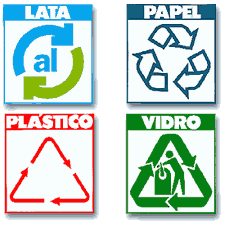 Fuente: Publicado por blogger's (http://miprimerpapelreciclado.blogspot.mx/)Son muchas las razones para reciclar: se ahorran recursos, se disminuye la contaminación, se alarga la vida de los materiales aunque sea con diferentes usos, se logra tener limpia la escuela, la casa de los alumnos y sus alrededores, como son parques y jardines. De la comunidad, la experiencia de los alumnos fue buena, comprometida e hicieron posible uno de los retos, contribuir con su granito de arena a mejorar el medio ambiente con acciones concretas y dirigidas de manera planificada, con la implementación de estrategias organizativas.BibliografíaAnderson C Wool folk AT the role of education in the academic disciplines in teacher education Research perspectives on the graduate preparation of teachers 1989 Englewood Cliffs, NJ Prentice Hall 88107.Biddle, Bruce J., Good, Thomas L. Y Goodson, Ivor F. Ediciones Paidós Ibérica, S.A.1ª ed., 1ª imp.(06/09/2000) 322 páginas.Paolo  Bifani. Medio  Ambiente Y Desarrollo  Sostenible. IEPALA EDITORIAL, 1999 Nº de páginas: 593 págs.4ª Edición., Rev. Madrid Instituto de Estudios Políticos para América Latina y África.Barroso, J., Las Nuevas Tecnologías de la Información y la Comunicación y la Formación del Profesorado Universitario. Actas del III Congreso Internacional Virtual de Educación. Internet, 1-11 Abril (2003). Osuna, J. B. Las Nuevas Tecnologías de la Información y la Comunicación y la Formación del Profesorado Universitario.Cabeo, J. y otros (2000b): “Los usos de los medios audiovisuales, informáticos y las nuevas tecnologías en los centros andaluces. Los cuestionarios”, en CABERO, J. y otros (coords.): Y continuamos avanzando. Las nuevas tecnologías para la mejora educativa, Sevilla, Kronos, 467-502. Cabero, J., M. J. Gallego y F. Pavón, Los usos de los medios audiovisuales, informáticos y las nuevas tecnologías en los centros andaluces. Sevilla Kronos (2000).Gutiérrez Porlán, Isabel; (2011). Reseña de "Aprendizaje con redes sociales: Tejidos educativos para los nuevos entornos" de Castañeda Quintero, L. (Coord.). Pixel-Bit. Revista de Medios y Educación, Julio-Sin mes, 225-226.Fernández-Vítora, V. C. (2009). Guía metodológica para la evaluación del impacto ambiental. Mundi-Prensa Libros.Crespo, R. y García, J. (2010). “Redes sociales: la madeja tecnificada”. En Nieto Caraveo, Luz María (2001) “Presentación” En: dos Santos, José Eduardo y Michéle Sato (Coord.) A Contribuicao da Educacao Ambiental a esperanca de pandora. Brasil: Rima Editor.Dryden Gordon y Vos Jeannette, La Revolución del aprendizaje, página 69), (4)  La Revolución del aprendizaje, Grupo Editorial Tomo S.A. de C.V., Enero de Missing: dr ‎2001.Jalisco Gobierno del Estado. (s.f.). https://www.jalisco.gob.mx/en/jalisco/municipios/talaNieto Caraveo, Luz María y Mariana Buendía Oliva (2008) Módulo 2 Guía de Trabajo: Contexto y fundamentación de las EAS. Diplomado Diseño de Proyectos de Educación Ambiental y para la Sustentabilidad (Primera Versión). Documento Interno. México: UASLP, 19 p.Nieto Caraveo, Luz María y Mariana Buendía Oliva (2008) Módulo 3 Guía de Trabajo: Estructura y Contenidos de la EAS. Diplomado Diseño de Proyectos de Educación Ambiental y para la Sustentabilidad (Primera Versión). Documento Interno. México: UASLP, 25 p.Quiroga Martínez Rayén (2001-09). Indicadores de sostenibilidad ambiental y de desarrollo sostenible: estado del arte y perspectivas. Serie Manuales CEPAL.Iglesias Rodríguez, A., Olmos Migueláñez, S., Torrecilla Sánchez, E. M., & Mena Marcos, J. J. (2014). Evaluar para optimizar el uso de la plataforma moodle (studium) en el departamento de didáctica, organización y métodos de investigación. Tendencias Pedagógicas.Salinas, J., Rol del profesorado universitario ante los cambios de la era digital. Perfeccionamiento Integral del Profesor Universitario, Primer Encuentro Iberoamericano. Universidad Central de Venezuela. Caracas, 10-18 Julio (1999). [ Links ] http://www.edutec.es/revista/index.php/edutec-e/article/download/478/210Stodolsky, S. S., & Grossman, P. L. (2000) Changing Students, Changing Teaching Teachers College  Record, 102(1), 125-72.DÍASFECHAHORARIOLunesMiércolesViernesDependiendo elConvenio hechoCon la escuelaDos hrs. X Gpo.C/sesión de30min por salónDiasSESIONNOMBRE DE LA CONFERENCIADINÁMICALunes1º¿POR QUE CUIDAR EL AMBIENTE?DIAPOSITIVASMiércoles2º“APRENDER A RECICLAR”JUEGOSViernes3º“JUGUEMOS A ORDENAR EL DESORDEN”CONCURSOHUMANOSMATERIALESTECNICOSFINANCIEROSCapacitadorVoluntariosEspecialistasPapeleríaGolosinas/viáticosCestos de basuraPintura/videosProyectorLaptopgrabadoraPatrocinadoresAyuda del H.Ayuntamiento